What can I buy for lunch?I have been given money to spend at the school canteen for lunch.Using the school canteen menu, I need work out what can I buy to eat for lunch?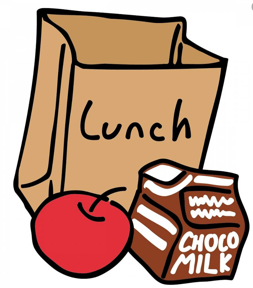 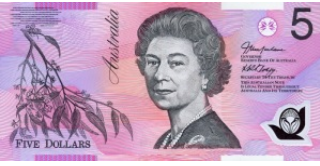 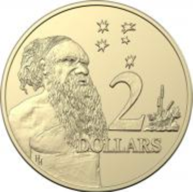 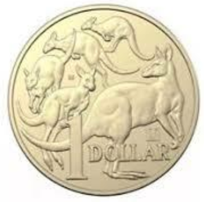 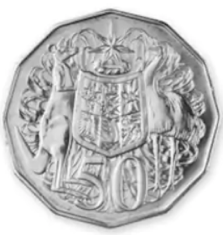 How much money do I have? _______________________Do I have any change left over? If so, how much? _______________________Extension ActivityReorganise the table of your food items from the most expensive to the least expensive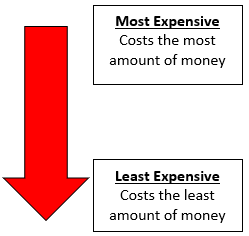 Food / Drink ItemPrice ($)Total Cost $Food / Drink ItemPrice ($)